SAINT VALENTIN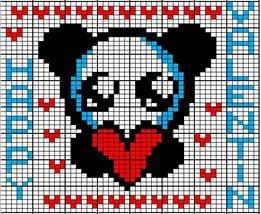 Merci pour le partage : isabelle.guillot@ac-grenoble.fr - Collège Vallée de la Beaume - Joyeuse Commentaire : L’objectif est de réaliser un puzzle en travaillant la notion de fonction : vocabulaire, notation, …Indice n°1 : Fonction Indice n°2 : Fonction Indice n°3 : Fonction 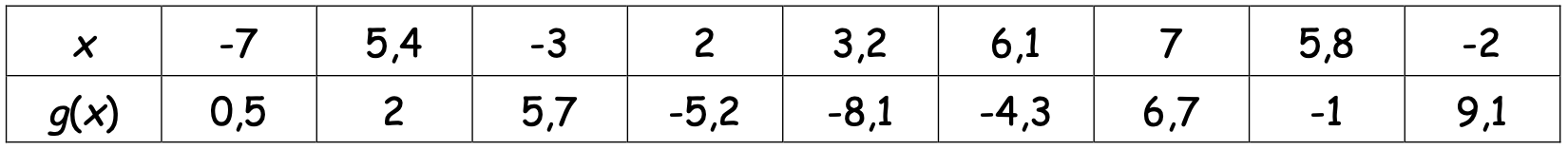 Indice n°4 : Fonction Courbe représentative de la fonction h 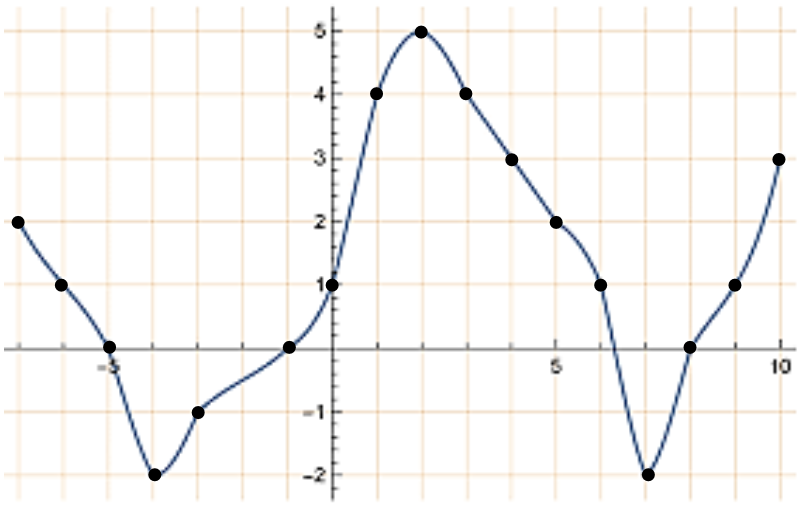 Indice n°5 : Fonctions ,  et Indice n°6 : Coordonnées de pointsConsignesTrouver la valeur de chaque information à l’aide des indices de la page précédente.
Reproduire ensuite le morceau de pixel possédant cette valeur à l’emplacement correspondant sur la grille vierge de la dernière page et retrouver l’image de Saint-Valentin.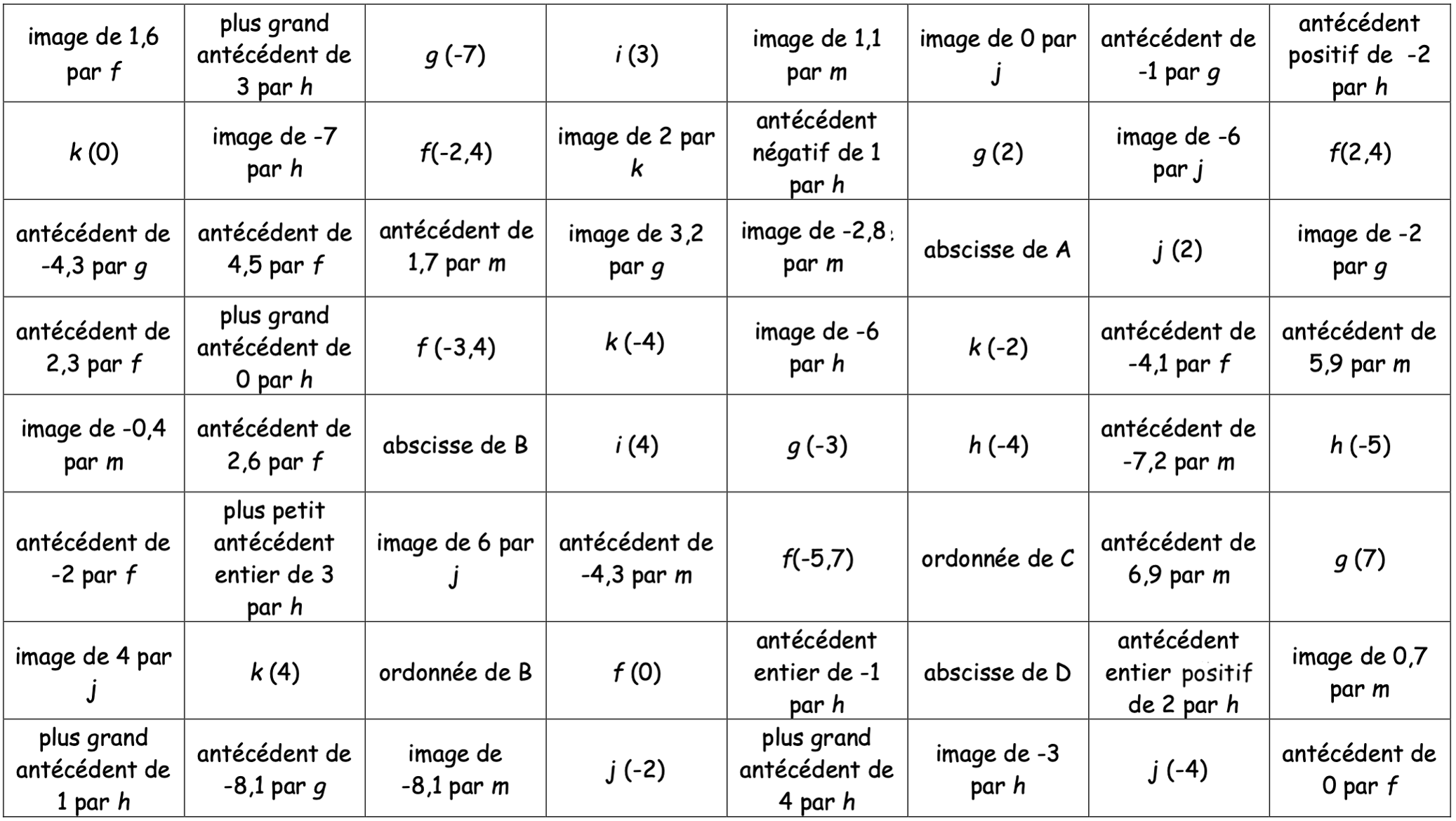 Les morceaux de pixels à reproduire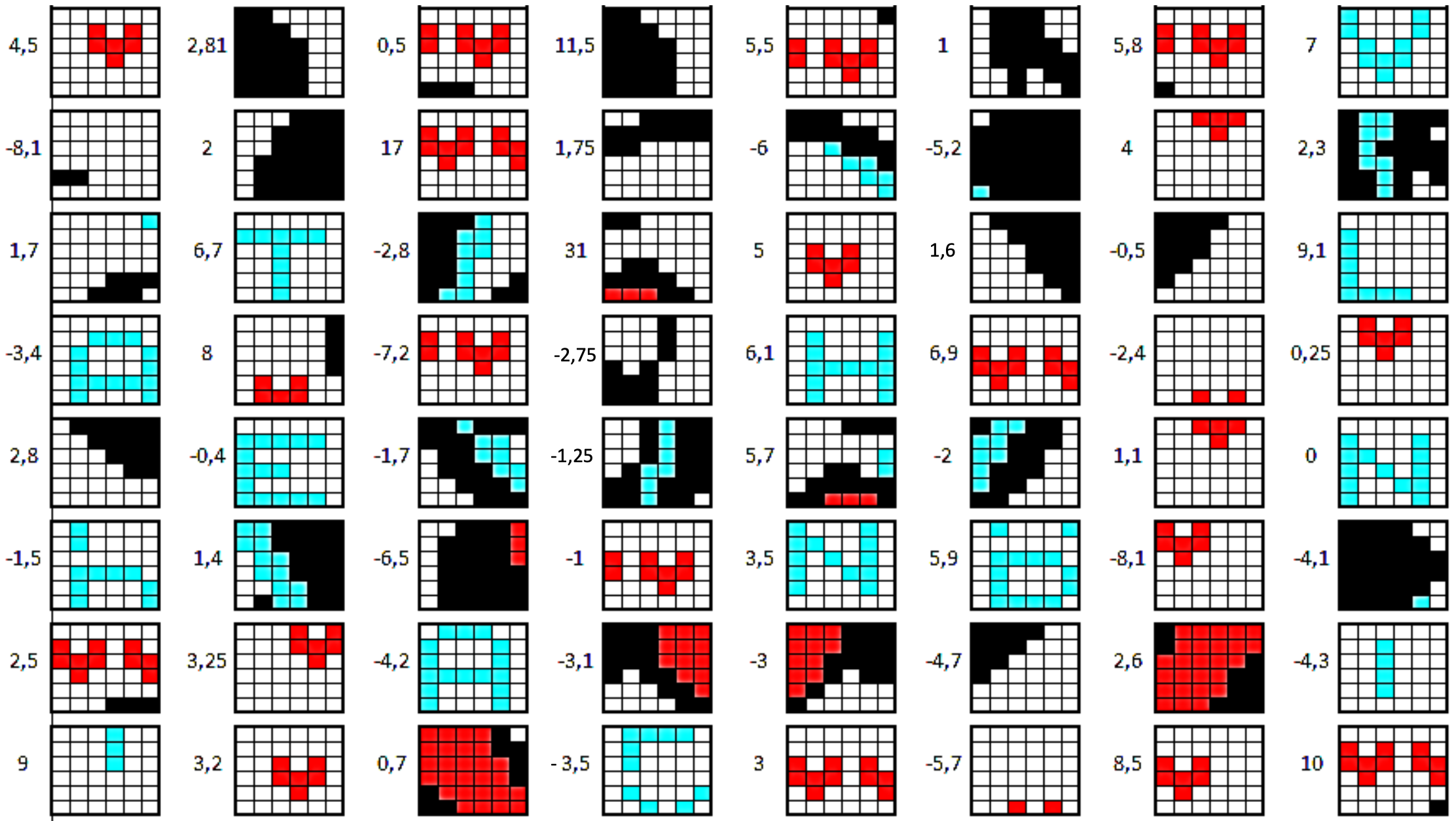 L’image de Saint-ValentinNom – Prénom – Classe : ……………………………………………………………………………………..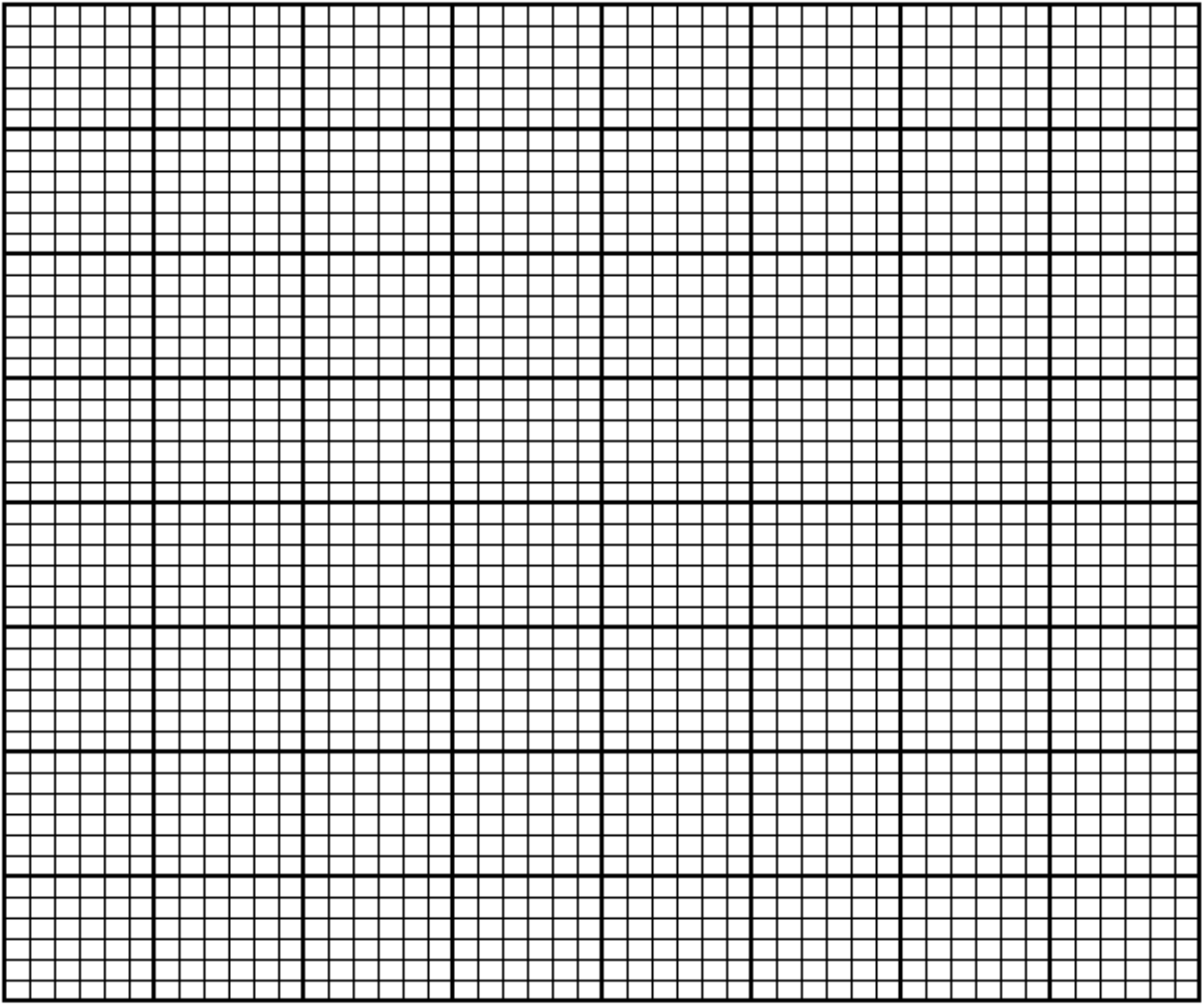 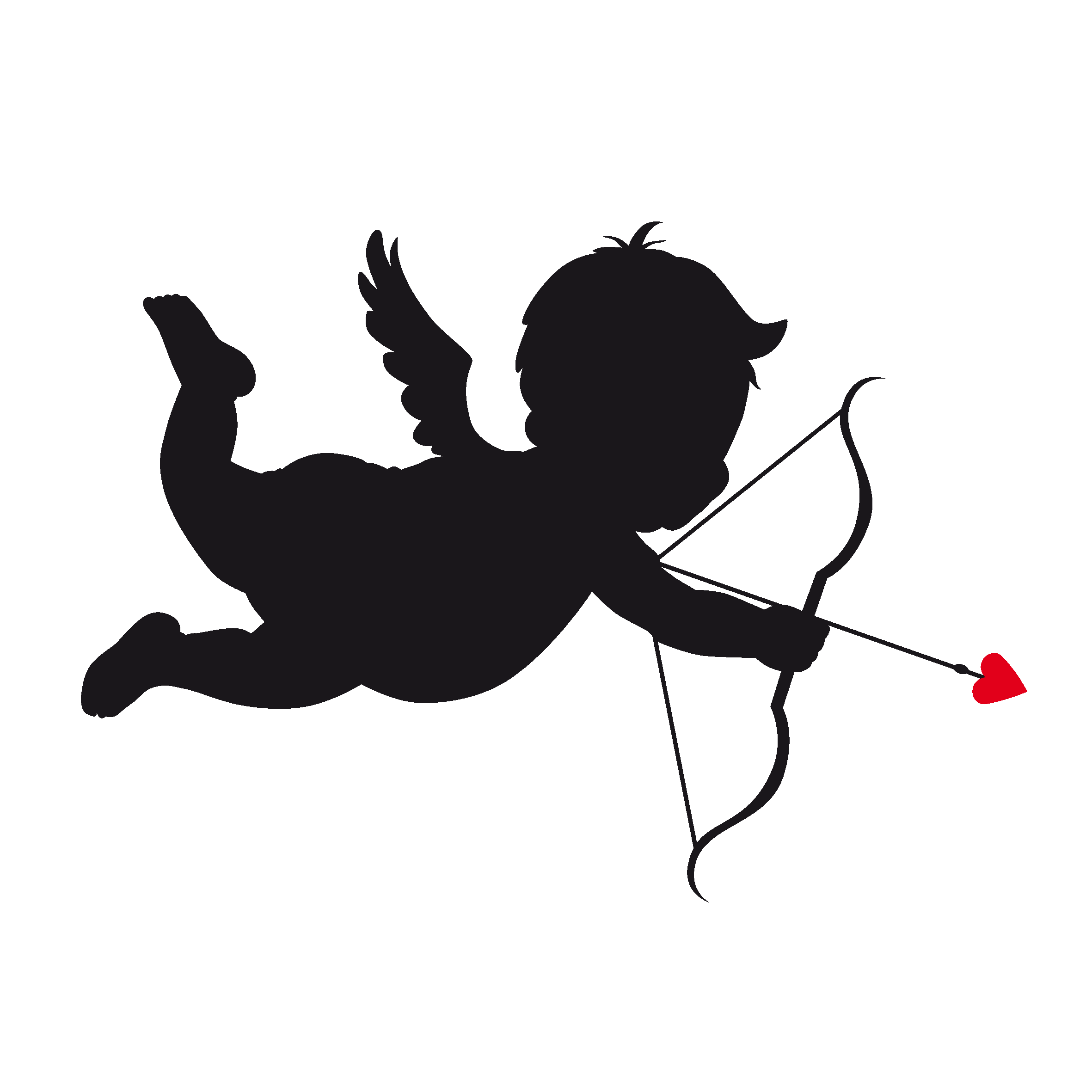 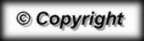 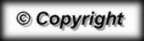 